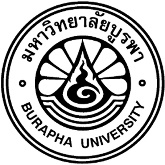 Student Master’s thesis oral examination report form	…………………………………………………………………………………………………………………………To Dean of Graduate SchoolMaster’s thesis oral examination committee of (Mr. / Mrs./Ms.) 							Student ID  Program								Major/Pathway			Faculty										Beginning year of study 	   First Semester    Second Semester       Study type    Full-time        Part-time Study Plan       A 1  (Thesis  36 credits)        A 2 (Coursework 12 credits and thesis 12 credits)       Master thesis title											Taking  Master’s Thesis oral examination on Date		Month			Year		Grade received  	 Passed the criteria  (S)		 Passed with condition  (I)	  Not passed  (U)Suggestions / Advise for improvementsSignature				Chairperson             Signature		    			Committee           (                                                             )                                                          (                                                                )Signature				 Committee                     Signature		    			Committee           (                                                             )                                                 (                                                              )- 2 -
Note: Faculty / College informed the thesis oral examination results by submitting this completed form which signed by the Faculty’s Dean to the Graduate School within 15 days from the date of the thesis oral examination.Acknowledged(Signature)…………………………………………..(……………………………………………….…)Program DirectorDate ………Month………..Year ……………Acknowledged(Signature)…………………………………………..………(……………………………………………….…)Head of Department/DivisionDate ………Month………..Year ……………Acknowledged(Signature)…………………………………………………(………………………………………………..)Dean, Faculty of................................................Date ………Month………..Year ……………Acknowledged(Signature)…………………………………………………(……………………………………………….)Dean of Graduate SchoolDate ………Month………..Year ……………